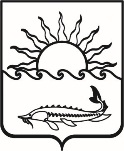 Р Е Ш Е Н И ЕСОВЕТА МУНИЦИПАЛЬНОГО ОБРАЗОВАНИЯПРИМОРСКО-АХТАРСКИЙ РАЙОН                          седьмого созываот 29 июня 2022 года                                                                                         № 193город Приморско-АхтарскО внесении изменений в решение Совета муниципального образования Приморско-Ахтарский район  от 26 марта 2008 г. № 619 «Об                  утверждении Положения о бюджетном процессе в муниципальном            образовании Приморско-Ахтарский район»В целях приведения муниципальных правовых актов в соответствие с действующим законодательством, рассмотрев протест прокуратуры Приморско-Ахтарского района от 25 марта 2022 года № 7-02/657-22, Совет   муниципального образования  Приморско-Ахтарский район Р Е Ш И Л:1. Внести следующие изменения в Положение о бюджетном процессе в муниципальном образовании Приморско-Ахтарский район, утвержденное решением Совета муниципального образования Приморско-Ахтарский район от 26 марта 2008 г. № 619 «Об утверждении Положения о бюджетном процессе в муниципальном образовании Приморско-Ахтарский район» (с изменениями от  23.04.2008 №631, от 28.05.2008 №644, от 31.10. 2008 № 720, от 8.04.2009  № 790 и   № 794,   от 17.12.2009 № 863,   от 5.03.2010 №  887,   от 27.10. 2010  № 81,  от26.10. 2011 № 193,  от 25.07. 2012 №  292,  от 30.10. 2013 № 411,  от 29. 01. 2014 № 445,   от 29.10. 2014  №  497,   от 28.11. 2014 №  519,   от 29.04.20015  №  569, от 29.07. 2015 № 586,   от 28.10.2015 № 18,   от 30.12.2015№ 54,   от 29 .06. 2016 № 99, от 30.08 2017 № 282, от 25.10. 2017 № 298, от 29.08. 2018 № 425, от 19.12. 2018 № 461, от 26 .06 2019 № 543, от 25.12.2019 № 600, от 26.08.2020 № 671, от 25. 08 2021 № 92):	1) статью 5 изложить в следующей редакции:«Статья 5. Доходы бюджета муниципального образования                         Приморско-Ахтарский район           1. Доходы бюджета муниципального образования Приморско-Ахтарский район прогнозируются на основе прогноза социально-экономического развития муниципального образования Приморско-Ахтарский район, действующего на день внесения проекта решения о бюджете в Совет муниципального образования Приморско-Ахтарский район, а также принятого на указанную дату и  вступающего в силу в очередном финансовом году и плановом периоде законодательства о налогах и сборах  и бюджетного законодательства Российской Федерации и законодательства Российской Федерации, законов Краснодарского края и решений Совета муниципального образования Приморско-Ахтарский район, устанавливающих неналоговые доходы бюджета муниципального образования Приморско-Ахтарский район.2. Положения федеральных законов, законов Краснодарского края, решений Совета муниципального образования Приморско-Ахтарский район, приводящих к изменению общего объема доходов бюджета муниципального образования Приморско-Ахтарский район и принятых после внесения проекта решения о бюджете муниципального образования Приморско-Ахтарский район на рассмотрение в Совет муниципального образования Приморско-Ахтарский район, учитываются в очередном финансовом году при внесении изменений в бюджет на текущий финансовый год и плановый период в части показателей текущего финансового года.».3.   Администрации муниципального образования Приморско-Ахтарский район разместить настоящее  решение  в сети «Интернет» на официальном сайте администрации муниципального образования Приморско-Ахтарский район (http://www.prahtarsk.ru) и  официально опубликовать настоящее  решение в периодическом печатном издании-общественно-политической газете    Приморско-Ахтарского района Краснодарского края «Приазовье». 4. Настоящее решение вступает в силу после его официального опубликования.Председатель Совета муниципального образования Приморско-Ахтарский район___________________Е.А .Кутузова   Глава   муниципального образования   Приморско-Ахтарский район   _______________М.В. Бондаренко